Publicado en Madrid el 03/07/2024 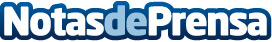 El día 5 de julio, FECOMA celebra el Día Internacional de las Cooperativas y entrega los Premios ES_MAD 2024 Con motivo de la celebración del Día Internacional de las Cooperativas, y coincidiendo con la entrega de los premios de la Economía Social de Madrid, FECOMA invita a instituciones, entidades y ciudadanos a asistir al acto de celebración que se realizará el 5 de julio en el Ateneo de Madrid (Calle del Prado, 21)Datos de contacto:Javier BravoBravocomunicacion606411053Nota de prensa publicada en: https://www.notasdeprensa.es/el-dia-5-de-julio-fecoma-celebra-el-dia Categorias: Nacional Finanzas Madrid Emprendedores Eventos Recursos humanos Premios http://www.notasdeprensa.es